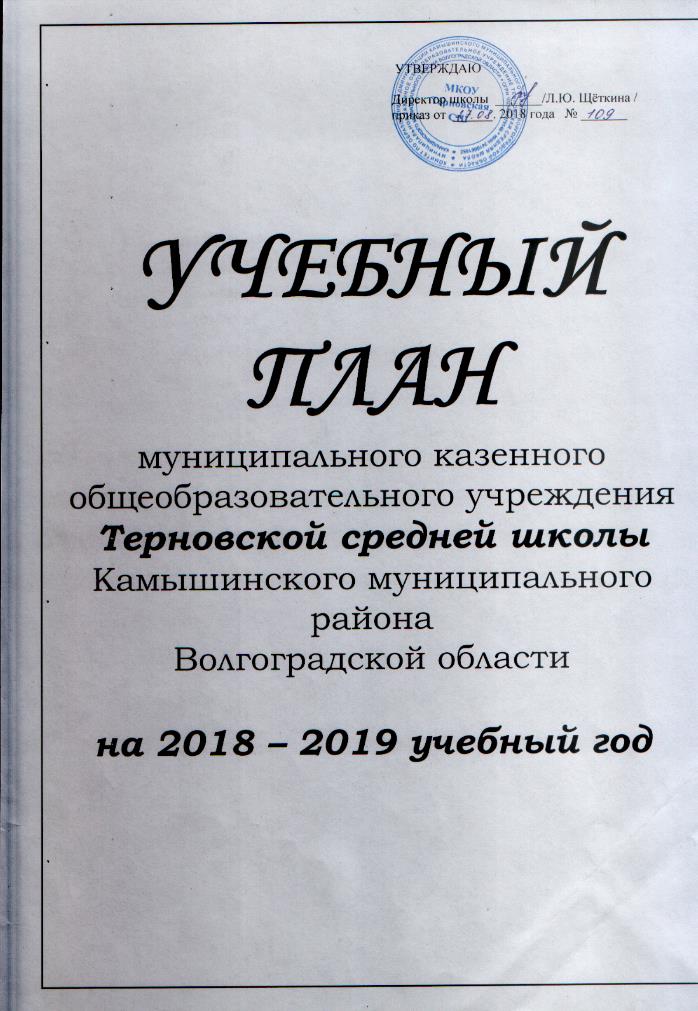 Пояснительная запискак учебному плану муниципального казенногообщеобразовательного учрежденияТерновской средней школына 2018– 2019 учебный год (1-4 классы)Общеобразовательная программа начального общего образования реализуется в режиме пятидневной учебной недели в четырехлетней начальной школе. Реализуется  программа начального общего образования «Школа России». Содержание данной программы позволяет всем детям развиваться в соответствии с собственным выбором и уровнем подготовки.      МКОУ Терновская СШ реализует основную образовательную программу начального общего образования  (в соответствии со ст. 28 «Закона об образовании») через учебный план.Учебный план разработан в соответствии с нормативно- правовыми актами:- Федеральным Законом  от 29.12.2012 года № 273-ФЗ "Об образовании в Российской Федерации";- Федерального государственного образовательного стандарта начального общего образования (утвержден приказом Минобрнауки России от 6 октября  № 373, зарегистрирован в Минюсте России 22 декабря , регистрационный номер 17785) с изменениями и дополнениями от  18 декабря 2012 года, 29 декабря 2014 года, 18 мая, 31 декабря 2015 года);- приказом Минобрнауки России от 26 ноября  № 1241 «О внесении изменений в федеральный государственный образовательный стандарт начального общего образования, утвержденный приказом Министерства образования и науки Российской Федерации от 6 октября  № 373 (зарегистрирован в Минюсте России 4 февраля , регистрационный номер 19707);- приказом Минобрнауки России от 22 сентября  № 2357 «О внесении изменений в федеральный государственный образовательный стандарт  начального общего образования, утверждённый приказом Министерства образования и науки Российской Федерации от 6 октября  № 373 (зарегистрирован в Минюсте России 12 декабря , регистрационный номер 22540);- приказом Минобрнауки России от 18 мая 2015 года  № 507 «О внесении изменений в федеральный государственный образовательный стандарт  начального общего образования, утверждённый приказом Министерства образования и науки Российской Федерации от 6 октября . № 373»;-  Письмо Минобрнауки  от 31 марта 2015 года № 08-461 «О направлении Регламента выбора модуля ОРКСЭ»-  Письмо № 08-761 от 25.05.2015 года «Об изучении предметных областей «Основы религиозных культур и светской этики» и «Основы духовно-нравственной культуры народов России»- федеральным перечнем учебников, рекомендованных (допущенных) к использованию в образовательном процессе в образовательных  учреждениях, реализующих образовательные программы общего образования и имеющих государственную аккредитацию  (утверждены приказом Минобрнауки России от 31 марта 2014 года № 253);- приказом Минобрнауки России от 31 декабря . № 1576 «О внесении изменений в федеральный государственный образовательный стандарт  начального общего образования, утверждённый приказом Министерства образования и науки Российской Федерации от 6 октября . № 373»;- СанПиН 2.4.2.2821-10 «Санитарно-эпидемиологические  требования к условиям и организации обучения в общеобразовательных учреждениях» (утверждены постановлением Главного государственного санитарного врача Российской Федерации от 29 декабря  № 189, зарегистрированным в Минюсте России 3 марта , регистрационный номер19993);- письмо Комитета образования и науки Волгоградской области от  7 августа 2015 года № И-10/11401;- примерной основной общеобразовательной программы (Протокол заседания Федерального учебно-методического объединения по общему образованию от 8 апреля 2015 года № 1/15);- устава МКОУ Терновской СШ, утвержденного Постановлением Администрации Камышинского муниципального района от 21.12.2015 года № 1153-п; - основной образовательной программы начального общего образования, утвержденной приказом от 14.04.2015 года № 49.Учебный план для 1-4 классов определяет:  - общий объем нагрузки;- максимальный объём аудиторной нагрузки обучающихся;- состав и структуру предметных областей;- распределяет учебное время, отводимое на их освоение по классам и учебным предметам.Структура  учебного плана: обязательная часть; часть, формируемая участниками образовательных отношений.Обязательная часть учебного плана отражает содержание образования, которое обеспечивает достижение важнейших целей современного начального образования: формирование гражданской идентичности обучающихся, приобщение их к общекультурным, национальным и этнокультурным ценностям; готовность обучающихся к продолжению образования на последующих уровнях образования, формирование здорового образа жизни; личностное развитие обучающегося в соответствии с его индивидуальностью.Предметная область «Русский язык и литературное чтение» в I - IV классах представлена предметами «русский язык», «литературное чтение». Изучение русского языка в начальной школе направлено на развитие речи, мышления, воображения школьников, способности выбирать средства языка в соответствии с условиями общения; воспитание позитивного эмоционально-ценностного отношения к родному языку, чувства сопричастности к сохранению его уникальности и чистоты.В учебном плане основной образовательной программы начального общего образования в 1-4 классах на изучение русского языка отводится 4 часа в неделю. За счёт части учебного плана, формируемого участниками образовательных отношений, увеличиваем количество часов до 5 часов в неделю, с целью пробуждения познавательного интереса к слову, стремления совершенствовать свою речь.Изучение предмета «Литературное чтение»в 1-3 классах – 4 часа в неделю, в 4-ом – 3 часа, ориентировано наформирование читателя-школьника с развитыми нравственными и эстетическими чувствами, способного к творческой деятельности; формирование и совершенствование всех видов речевой деятельности младшего школьника (слушание, чтение, говорение, письмо, различные виды пересказа).Предметная область «Иностранный язык» во  II - IV классах представлена предметом «английский язык». На изучение предмета «Иностранный язык» отводится 2 часа в неделю и направлено на формирование умений общаться на иностранном языке  с учетом речевых возможностей и потребностей младших школьников; элементарных коммуникативных умений в говорении, аудировании, чтении и письме.Предметная область «Математика и информатика» представлена предметом «математика». Изучение математики в 1- 4 классах – 4 часа в неделю, направлено на развитие образного и логического мышления, воображения, математической речи, формирование предметных умений и навыков, необходимых  для успешного решения  учебных и практических задач и продолжения образования.«Информационные умения» формируются через все предметы учебного плана и во внеурочной деятельности.Предметная область «Обществознание и естествознание» представлена предметом «Окружающий мир». Изучение интегрированного предмета «Окружающий мир» в 1- 4 классах – 2 часа в неделю, направлено на обеспечение целостного восприятия природы, общества и человека.  Особое внимание уделяется формированию у младших школьников здорового образа жизни, элементарных знаний о поведении в экстремальных ситуациях, т. е. основам безопасности жизнедеятельности.Предметная область «Искусство» представлены предметами «музыка» и «ИЗО». Изучение предметов эстетического цикла (ИЗО и музыка) в 1- 4 классах по 1 часу в неделю на каждый предмет, направлено на развитие способности к эмоционально-ценностному восприятию произведения изобразительного и музыкального искусства, выражению в творческих работах своего отношения к окружающему миру.Предметная область «Технология» представлена  предметом «Технология» в 1- 4 классах по 1 часу в неделю, формирует формирование социально ценных практических умений, опыта преобразовательной деятельности и развитие творчества, что создает предпосылки для более успешной социализации личности.Особый учебный модуль в рамках предмета «Технология» обеспечивает первоначальные представления о компьютерной грамотности обучающихся.Предметная область «Физическая культура» представлена  предметом «физическая культура» в 1- 4 классах – по 3 часа в неделю, направлена на укрепление здоровья, содействие гармоническому физическому развитию и всесторонней физической подготовленности обучающихся.В 4 классе в  учебный план включен курс «Основы  религиозной культуры и светской этики», представленный модулем «Основы мировых религиозных культур». Выбор данного модуля осуществлен родителями (законными представителями) обучающихся,  зафиксирован письменными заявлениями родителей (законных представителей) обучающихся и протоколом родительского собрания.Изучение данного предмета направлено на развитие представлений о значении нравственных норм и ценностей для достойной жизни личности, семьи, общества; на формирование у обучающихся мотиваций к осознанному нравственному поведению, основанному на знании культурных и религиозных традиций многонационального народа России и уважении к ним, а также к диалогу с представителями других культур и мировоззрений, формирование готовности к нравственному самосовершенствованию, духовному саморазвитиюЧасть, формируемая участниками образовательных отношений учебного плана в 1-4 классах в соответствии с системой гигиенических требований, определяющих максимально допустимую нагрузку обучающихся, отсутствует.Общеобразовательное учреждение МКОУ Терновская СШ  определяет режим работы для начальной школы - 5-дневная учебная неделя. Продолжительность учебного года  составляет  в первом классе  - 33 недели, во 2-4-х классах 34 недели. Продолжительность каникул в течение учебного года составляет не менее 30 календарных дней, летом – не менее 8 недель. Для обучающихся в 1 классе устанавливаются в течение года дополнительные каникулы.Продолжительность уроков – в первом классе -  в сентябре-октябре по 3 урока в день по 35  минут каждый, в ноябре-декабре по 4 урока по 35 минут каждый, со второго полугодия по 40 минут, во 2-4 классах -   45 минут.         Обучение в 1 классе проводится без балльного оценивания знаний обучающихся и домашних заданий. Использование «ступенчатого» метода постепенного наращивания учебной нагрузки в первом классе обеспечивает организацию адаптационного периода. В середине учебного дня первой четверти для обучающихся первых классов, организована динамическая пауза продолжительностью не менее 40 минут.         Для обучающихся 2-4 классов продолжительность урока – 45 минут. Домашние задания даются обучающимся 2 – 4 классов с учетом возможности их выполнения в следующих пределах: в 2-3-м – до 1,5 ч.; в 4-м – до 2 ч. (СанПиН 2.4.2.2821-10). Промежуточная аттестация проводится в виде текущего контроля, четвертной и годовой промежуточной аттестации. Успеваемость всех обучающихся 2  (со второго полугодия) - 4 классов подлежат текущему контролю в виде отметок по пятибалльной системе. Отметка обучающимся за четверть выставляется на основе результатов текущего контроля. Годовую промежуточную аттестацию проходят все обучающиеся 2-4 классов. Аттестация проводится письменно и устно. Формами проведения годовой аттестации являются: контрольная работа, диктант, изложение, сочинение, тест. Обучающиеся, освоившие в полном  объёме учебные программы начального общего образования переводятся в следующий класс.Все предметы обязательной  части учебного плана начальной школы оцениваются качественно по пятибалльной шкале, за исключением ОРКСЭ в 4 классе.Итоговая оценка за уровень начальной школы определяется на основе положительных результатов, накопленных обучающимся в портфеле достижений, а также на основе итоговой диагностики предметных и метапредметных результатов ( предметные контрольные работы и комплексная итоговая работа).Пояснительная запискак учебному плану основного общего образования (для 5-8-х классов)на 2018-2019 учебный годУчебный план разработан в соответствии с нормативно- правовыми актами:- Федеральным Законом  от 29.12.2012 года № 273-ФЗ "Об образовании в Российской Федерации";-Федеральным государственным образовательным стандартом основного общего образования (Приказ Минобразования России от 17.12.2010 года № 1897 «Об утверждении федерального государственного образовательного стандарта основного общего образования);- Приказом Министерства образования и науки РФ от 29 декабря 2014 года N 1644  (зарегистрировано в Минюсте РФ 6 февраля 2015 года Регистрационный № 35915) « О внесении изменений в федеральный государственный стандарт основного общего образования (Приказ Минобразования России от 17.12.2010 года № 1897 «Об утверждении федерального государственного образовательного стандарта основного общего образования)»;- федеральным перечнем учебников, рекомендованных (допущенных) к использованию в образовательном процессе в образовательных  учреждениях, реализующих образовательные программы общего образования и имеющих государственную аккредитацию  (утверждены приказом Минобрнауки России от 31 марта 2014 года № 253);- Приказом Министерства образования и науки РФ от 8 июня 2015 года «О внесении изменений в федеральный перечень учебников, рекомендуемых к использованию при реализации имеющих государственную аккредитацию образовательных программ начального общего, основного общего, среднего общего образования, утверждённый приказ ом Министерства образования и науки РФ от 31 марта 2014 года № 253»;- Приказом Минобрнауки России от 31.12.2015 года № 1577 «О внесении изменений в федеральный государственный образовательный стандарт основного общего образования, утвержденный приказом Министерства образования и науки Российской Федерации от 17 декабря 2010 года № 1897»;- Письмо Минобрнауки от 1 сентября 2016 года № 08-1803 «О реализации предметной области «Основы духовно-нравственной  культуры народов России»;- СанПиН 2.4.2.2821-10 "Санитарно-эпидемиологические требования к условиям и организации обучения в общеобразовательных учреждениях" (утверждены постановлением Главного государственного санитарного врача Российской Федерации от 29 декабря  №189, зарегистрированным в Минюсте России 3 марта , регистрационный номер 19993);- письмо Комитета образования и науки Волгоградской области от 7 августа 2015 года № И-10/11401;- примерной основной общеобразовательной программы (Протокол заседания Федерального учебно-методического объединения по общему образованию от 8 апреля 2015 года № 1/15) - устава МКОУ Терновской СШ, утвержденного Постановлением Администрации Камышинского муниципального района от 21.12.2015 года № 1153-п;- основной образовательной программы основного общего образования, утвержденной приказом от 14.04.2015 года № 50 по МКОУ Терновской СШ.Учебный план для 5- 8 классов определяет:  - общий объем нагрузки;- максимальный объём аудиторной нагрузки обучающихся;- состав и структуру предметных областей;- распределяет учебное время, отводимое на их освоение по классам и учебным предметам.Учебный план состоит из двух частей – обязательной части и части, формируемой участниками образовательных отношений.Обязательная часть предусматривает состав учебных предметов обязательных предметных областей для изучения всеми обучающимися. 1. Русский язык и литература: В обязательной части плана в предметной области русский язык и литература предусматривается изучение русского языка в 5 классе 5 часов в неделю, литературы 3 часа в неделю, в 6 классе русский язык 6 часов в неделю, литературы 3 часа в неделю, в 7 классе русский язык 4 часа в неделю, литературы 2 часа в неделю, в 8 классе русский язык 3 часа в неделю, литературы 2 часа в неделю.Иностранный язык На изучение английского языка  отводится  по 3 часа в каждом классе.3. Математика и информатикаВ 5 и 6 классах  на изучение математики отводится по 5 часов. В 7-8 классе на изучение алгебры - 3 часа, геометрии - 2 часа и информатики – 1 час.4. Общественно-научные предметыС целью реализации учебных программ по обществознанию и по географии по 1 часу отводится на изучение учебных предметов: обществознание  в 5-8 классах и  география в 5 - 6 классах. На изучение географии отводится  по 2 часа в 7-8 классе. В 5 классе в обязательную часть учебного плана  включен дополнительный учебный предмет «Обществознание» для обязательного изучения всеми обучающимися, в целях использования завершенной линии учебников «Обществознание» 5-11 классы авторской группы Боголюбов Л.Н., Виноградова Н.Ф., Городецкая Н.И.\под редакцией Боголюбова Л.Н. 5. Основы духовно-нравственной культуры народов РоссииВ 5 классе предметная область «Основы духовно-нравственной культуры народов России»   реализуется в части, формируемой участниками образовательных отношений , в количестве 1 часа в неделю.   В 6-8 классах данная предметная область реализуется  так же через внеурочную деятельность в рамках классных часов  и работы кружка «По страницам истории».6. Естественнонаучные предметыС целью реализации учебной программы по биологии отводится на изучение учебного предмета по 1 часу в 5-7 классе, в 8  классе- 2 часа в неделю.7. ИскусствоНа изучение учебных предметов музыка и изобразительное искусство отводится по 1 часу в неделю в 5-8 и 5-7 классах соответственно.8. Физическая культура и ОБЖС целью оптимизации учебной, психологической и физиологической нагрузки школьников,  создания в образовательном учреждении условий для сохранения и укрепления здоровья обучающихся, увеличение их двигательной активности и развития физических качеств, количество учебных часов по физической культуре составляет 3 часа в неделю.9. Технология На изучение учебного предмета технология отводится  по 2 часа в 5-7 классе и 1 час в неделю в 8 классе.Часть формируемая участниками образовательных отношений, определяет содержание образования, обеспечивающего реализацию интересов и потребностей обучающихся, родителей (законных представителей) несовершеннолетних обучающихся, организации, осуществляющей образовательную деятельность.    В часть, формируемой участниками образовательных отношений, внесены специально разработанные учебные курсы, обеспечивающих интересы и потребности участников образовательного процесса. В 6 классе предусмотрено изучение курса «Введение в геометрию». Данный курс является пропедевтическим. Целью его является всестороннее развитие геометрического мышления обучающихся с помощью методов геометрической наглядности. В результате внедрения этого курса будут сняты трудности в первоначальном ознакомлении с геометрией, когда в 7 классе они приступят к систематическому изучению геометрии. Для формирования прочных умений и навыков организованы практикумы по русскому языку в 8 классе и по математике в 7 классе.Элективный курс по математике для 8 класса: процентные расчеты на каждый день, симметрия вокруг нас, золотая пропорция  способствует интеллектуальному развитию обучающихся, формированию качеств мышления, характерных для математической деятельности и необходимых человеку для жизни в современном обществе для общей социальной ориентации и решения практических проблем. Общеобразовательное учреждение МКОУ Терновская СШ определяет режим работы для 5-8 классов  - 5-дневная учебная неделя. Продолжительность учебного года  34 учебные недели.  Продолжительность каникул в течение учебного года составляет не менее 30 календарных дней, летом – не менее 8 недель. Продолжительность уроков составляет  45 минут. Промежуточная аттестация проводится  в виде текущего контроля, четвертной и годовой промежуточной аттестации. Успеваемость всех обучающихся  5-8  классов подлежат текущему контролю в виде отметок по пятибалльной системе. Отметка обучающимся за четверть выставляется на основе результатов текущего контроля. Годовую промежуточную аттестацию проходят все обучающиеся 5-8 классов. Аттестация проводится письменно и устно. Формами проведения годовой аттестации являются: контрольная работа, диктант, изложение, сочинение, тест. Обучающиеся, освоившие в полном  объёме учебные программы основного общего образования, переводятся в следующий класс.Пояснительная записка к учебному плану на 2018– 2019 учебный год для 9-11 классов Учебный план разработан в соответствиис нормативно- правовыми актами:-	Федеральным Законом  от 29.12.2012 года № 273-ФЗ "Об образовании в Российской Федерации";-	приказом Министерства образования Российской Федерации от 05.03.2004 года №1089 "Об утверждении Федерального компонента государственных образовательных стандартов начального общего, основного общего и среднего (полного) общего образования";-	приказом Министерства образования Российской Федерации от 09.03.2004года №1312 "Об утверждении Федерального базисного учебного плана и примерных учебных планов для образовательных учреждений Российской Федерации, реализующих программы общего образования";-	приказом  Министерства образования и науки Российской Федерации от 20.08.2008 года №241 " О внесении изменений в федеральный базисный учебный план и примерные учебные планы для образовательных учреждений Российской Федерации, реализующих программы общего образования, утвержденные приказом Министерства образования Российской Федерации от 9 марта № 1312 "Об утверждении Федерального базисного учебного плана и примерных учебных планов для образовательных учреждений Российской Федерации, реализующих программы общего образования"; -	приказом Министерства образования и науки Российской Федерации от 30.08.2010 года №889 "О внесении изменений в федеральный базисный учебный план и примерные учебные планы для образовательных учреждений Российской Федерации, реализующих программы общего образования, утвержденные приказом Министерства образования Российской Федерации от 9 марта № 1312 "Об утверждении Федерального базисного учебного плана и примерных учебных планов для образовательных учреждений Российской Федерации, реализующих программы общего образования";-	приказом Министерства образования и науки Российской Федерации от 03.06.2011 года №1994 "О внесении изменений в федеральный базисный учебный план и примерные учебные планы для образовательных учреждений Российской Федерации, реализующих программы общего образования, утвержденные приказом Министерства образования Российской Федерации от 9 марта № 1312";-         приказом Министерстваобразования и науки Российской Федерации от 01.02.2012 года  № 74 "О внесении изменений в федеральный базисный учебный план и примерные учебные планы для образовательных учреждений Российской Федерации, реализующих программы общего образования, утвержденные приказом Министерства образования Российской Федерации от 9 марта  № 1312";-	Санитарно-эпидемиологические требования к условиям и организации обучения в общеобразовательных учреждениях 2.4.2.2821-10, утвержденные  Постановлением Главного государственного санитарного врача Российской Федерации  от 29.12.2010 года  № 189;-         приказом Министерства образования и науки Российской Федерации от 31.01.2012 г. № 69 "О внесении изменений в федеральный компонентгосударственных образовательных стандартов начального общего, основного общего и среднего (полного) общего образования, утверждённый приказом Министерства образования Российской Федерации от 05.03.2004 года № 1089";- Федеральным перечнем учебников, рекомендованных (допущенных) к использованию в образовательном процессе в образовательных учреждениях, реализующих образовательные программы общего образования и имеющих государственную аккредитацию (утвержден приказом Минобрнауки России от 31 марта 2014 года № 253);-       приказом Министерства образования и науки РФ от 07.06.2017 г. №506 «О внесении изменений в федеральный компонент государственных образовательных стандартов начального общего, основного общего и среднего (полного) общего образования, утвержденного приказом Министерства образования РФ от 05.03.2004 г. №1089»; -     приказом Министерства образования и науки РФ от 8 июня 2015 года №576, от 28 декабря 2015 года №1529, от 26 января 2016 года № 38, от 20 июня 2017 года № 581«О внесении изменений в федеральный перечень учебников, рекомендуемых к использованию при реализации имеющих государственную аккредитацию образовательных программ начального общего, основного общего, среднего общего образования, утверждённый приказом Министерства образования и науки РФ от 31 марта 2014 года № 253»;-          приказом Министерства образования и науки в Волгоградской области от 07.11.2013 года № 1468 "Об утверждении Примерных учебных планов образовательных учреждений Волгоградской области, реализующих основные образовательные программы общего образования".   Учебный план школы определяет максимальный объем годовой нагрузки обучающихся. Он имеет двухкомпонентную структуру: инвариантную часть, обеспечивающую реализацию обязательного минимума содержания образования, и вариативную часть, обеспечивающую реализацию компонента образовательного учреждения. Инвариантная часть предусматривает реализацию учебных программ, обеспечивающих выполнение федерального компонента государственного стандарта общего образования и регионального компонента в полном объеме,  и является обязательной для изучения каждым обучающимся. Инвариантная часть представлена образовательными областями «Филология», «Математика и информатика», «Естествознание», «Обществознание», «Искусство», «Физическая культура», «Технология». Образовательные компоненты раскрывают структуру содержания данных областей. В качестве обязательного для изучения учебного предмета  в инвариантную часть учебного плана включается астрономия  в 10 и 11 классе в объеме по 17 часов. Содержание курса, направленно  на изучение достижений современной науки и техники, формирование основ знаний о методах, результатах исследований, фундаментальных законах природы небесных тел. Наряду с другими учебными предметами её изучение будет способствовать формированию естественнонаучной грамотности и развитию познавательных способностей обучающихся.Компонент образовательного учреждения (вариативная часть) обеспечивает реализацию основной образовательной программы МКОУ Терновской СШ, индивидуальных образовательных запросов и потребностей обучающихся и их родителей (законных представителей). Часы школьного компонента используются для ведения элективных занятий, практикумов, по различным учебным предметам, что способствует принятию школьниками решения о выборе направления дальнейшего обучения, подготовке к государственной итоговой аттестации в любой форме и по всем предметам и поступлению в ВУЗы. С учетом рекомендаций базисного учебного плана для девятиклассников организована предпрофильная подготовка, которая включает в себя курс «Человек и профессия», позволяющий обучающимся изучить свои возможности и потребности  и соотнести их с требованиями, которые предъявляет интересующая их профессия, сделать обоснованный выбор профиля в старшей школе, подготовиться к будущей трудовой профессиональной деятельности и в дальнейшем успешно выстроить профессиональную карьеру, адаптируясь к социальным условиям и требованиям рынка труда.Часы вариативной части использованы : для совершенствования приобретенных обучающимися знаний, формирование языковой, коммуникативной, лингвистической компетенции, развитие навыков логического мышления, расширение кругозора школьников, воспитание самостоятельности в работе организованы практикумы по русскому языку в 10 и 11 классах  ( по 34 часа), математике в 10  и 11 классах   (по 34 часа), географии (10 и 11 классы по 17 часов).  Практикумы позволят обучающимся установить связь между полученными знаниями и конкретной практической деятельностью по применению этих знаний. Для формирования и развития умения самостоятельно искать, анализировать и отбирать необходимую информацию, применять знания в практической жизни в 9 классе призваны элективные курсы «Функция: просто, сложно, интересно», «Квадратный трехчлен и его приложения», «Избранные задачи по планиметрии».В 10 классе предусмотрено изучение нового учебного предмета мировая художественная культура. Данный курс приобщает обучающихся к шедеврам мировой культуры, расширяет их кругозор.Уйти от шаблонности высказывания, помочь развитию личности  призван курс «Искусство владеть словом» для 11 класса.Для совершенствования умений оперировать теоретико-литературным понятиями и терминами как инструментом анализа в их связи с конкретными темами сочинений и заданиями, помочь свести к минимуму различие требований к школьному и вступительному сочинениям введен курс в 10 классе «Обучение сочинениям разных жанров» (34 час.).Для ознакомления обучающихся с основными методами исторического исследования и многообразием вспомогательных исторических дисциплин организован  курс в 10 классе «Ключи к тайнам Клио». Элективный курс дает представление об историческом источнике, показывает роль исторических источников в познании прошлого.Для формирования коммуникативных навыков, которые способствуют развитию умения работать в группе, вести дискуссию, отстаивать свою точку зрения, формирования чувства гражданственности на примере жизни и деятельности известных людей данного периода введен курс «История в лицах. Реформы и реформаторы Российской империи» в 10 классе. Для развития вероятностного мышления и воспитания понимания значимости математики введен курс «В мире закономерных случайностей» ( 10 класс 34 часа). Для ознакомления обучающихся с основными методами исторического исследования и многообразием вспомогательных исторических дисциплин организован  курс в 10 классе «Ключи к тайнам Клио». Элективный курс дает представление об историческом источнике, показывает роль исторических источников в познании прошлого.Для развития вероятностного мышления и воспитания технологической и информационной культуры делопроизводства в 11 классе введен курс «Машинопись в редакторе  MS-WORD».Общеобразовательное учреждение МКОУ Терновская СШ определяет режим работы для 9-11 классов  школы - 5-дневная учебная неделя. Продолжительность учебного года 34 учебные недели. Продолжительность каникул в течение учебного года составляет не менее 30 календарных дней, летом – не менее 8 недель. Продолжительность уроков составляет  45 минут.  Промежуточная аттестация проводится  в виде текущего контроля, четвертной и годовой промежуточной аттестации. Успеваемость всех обучающихся  9-11 классов подлежит текущему контролю в виде отметок по пятибалльной системе. Отметка обучающимся за четверть выставляется на основе результатов текущего контроля  и выставляется при наличии 3-х и более текущих отметок  за соответствующий период, обучающимся 10 и 11 классов за полугодия при наличии 5 и более. Годовую промежуточную аттестацию проходят все обучающиеся 10 класса. Аттестация проводится письменно и устно. Формами проведения годовой аттестации являются: контрольная работа, диктант, изложение, сочинение, тест. Обучающиеся, освоившие в полном  объёме учебные программы основного и среднего общего образования, переводятся в следующий класс.Учебный планII уровень образованияУчебный плансредняя школа 10 – 11 классы(базовый уровень)Учебный план МКОУ Терновской СШ обеспечен-	необходимыми педагогическими кадрами соответствующей квалификации в полном объеме;- программно-методическими комплексами (учебными программами, учебниками,
методическими рекомендациями, дидактическими материалами, контрольными заданиями).Финансирование учебного плана Финансирование данного учебного плана осуществляется исходя из максимального годового объёма учебной нагрузки по классам на основе стандартного государственного финансирования в соответствии с разновидностью учреждения (средняя школа) из средств регионального  бюджета. Предметные областиУчебные предметы классыКоличество часов в неделюКоличество часов в неделюКоличество часов в неделюКоличество часов в неделюВсегоПредметные областиУчебные предметы классыIIIIIIIVВсегоОбязательная частьРодной язык и литературное чтение на родном языкеРодной язык 00000Родной язык и литературное чтение на родном языкеЛитературное чтение на родном языке00000Русский язык и литературное чтениеРусский язык555520Русский язык и литературное чтениеЛитературное чтение444315Иностранный языкАнглийский язык-2226Математика и информатикаМатематика 444416Обществознание и естествозна-ниеОкружающий мир22228Основы религиозной культуры и светской этикиОсновы религиозной культуры и светской этики–––11ИскусствоМузыка11114ИскусствоИзобразительное искусство11114Технология Технология 11114Физическая культураФизическая культура333312ИтогоИтого2123232390Часть, формируемая участниками образовательных отношенийЧасть, формируемая участниками образовательных отношений-----Максимально допустимая недельная нагрузка Максимально допустимая недельная нагрузка 2123232390Предметные областиУчебныепредметыКлассКоличество часов в неделюКоличество часов в неделюКоличество часов в неделюКоличество часов в неделюКоличество часов в неделюПредметные областиУчебныепредметыКласс5678ВсегоОбязательная частьОбязательная частьОбязательная частьОбязательная частьОбязательная частьОбязательная частьОбязательная частьРодной язык и родная литератураРодной язык00000Родной язык и родная литератураРодная литература00000Русский язык и литератураРусский язык564318Русский язык и литератураЛитература332210Иностранный языкИностранный язык (английский)333312Математика и информатикаМатематика55--10Математика и информатикаАлгебра--336Математика и информатикаГеометрия--224Математика и информатикаИнформатика--112Общественно-научные предметыИстория22228Общественно-научные предметыОбществознание11114Общественно-научные предметыГеография11226Естественнонаучные предметыФизика--224Естественнонаучные предметыХимия---22Естественнонаучные предметыБиология11125ИскусствоМузыка11114ИскусствоИзобразительное искусство111-3ТехнологияТехнология22217Физическая культура и основы безопасности жизнедеятельностиОсновы безопасности жизнедеятельности---11Физическая культура и основы безопасности жизнедеятельностиФизическая культура333312ИтогоИтого28293031118Часть, формируемая участниками образовательных отношенийОДНКНР1---1Часть, формируемая участниками образовательных отношенийВведение в геометрию-1-1Часть, формируемая участниками образовательных отношенийПрактикум по математике--11Часть, формируемая участниками образовательных отношенийЗолотая пропорцияГрафики улыбаютсяСимметрия вокруг насПроцентные расчеты на каждый день---11Часть, формируемая участниками образовательных отношенийПрактикум по русскому языку--112Максимально допустимая недельная нагрузкаМаксимально допустимая недельная нагрузка29303233124Учебные предметыУровень программыКлассы / Количество часов в неделюКлассы / Количество часов в неделюУчебные предметыУровень программы9ВсегоИнвариантная частьИнвариантная частьИнвариантная частьИнвариантная частьРусский языкбазовый22Литературабазовый33Иностранный язык (английский)базовый33Алгебрабазовый33Геометрия базовый22Информатикабазовый22Всеобщая историябазовый11История России базовый11Обществознаниебазовый11География базовый22Физикабазовый22Химиябазовый22Биологиябазовый22Музыкабазовый0,50,5Изобразительное искусствобазовый0,50,5Технологиябазовый11Предпрофильная подготовкабазовый11Физическая культурабазовый33Минимальный объем годовой учебной нагрузки3232 Компонент образовательного учреждения 11 Функция: просто, сложно, интересноКвадратный трехчлен и его приложенияИзбранные задачи по планиметриибазовый11Предельно допустимая недельная  аудиторная учебная нагрузка при 5- дневной учебной неделе3333Учебные предметыУровень программыКлассы/  Количество часов в неделюКлассы/  Количество часов в неделюКлассы/  Количество часов в неделюУчебные предметыУровень программы1011ВсегоИнвариантная частьИнвариантная частьИнвариантная частьИнвариантная частьИнвариантная частьРусский языкбазовый112Литературабазовый336Иностранный язык (английский)базовый336Алгебра и начала анализабазовый2,52,55Геометрия базовый1,51,53Информатикабазовый112Всеобщая историябазовый112История России базовый112Обществознаниебазовый224География базовый112Физикабазовый224Астрономиябазовый0,50,51Химиябазовый112Биологиябазовый112Мировая художественная культурабазовый112Технологиябазовый224Физическая культурабазовый336Основы безопасности жизнедеятельностибазовый112Минимальный объем годовой учебной нагрузки28,528,557Компонент образовательного учреждения5,55,511Практикум по русскому языку112Обучение сочинениям разных жанров1-1Практикум по математике112В мире закономерных случайностей1-1Машинопись в редакторе MS WORD-11История в лицах. Разгаданные тайны истории-11Ключи к тайнам Клио1-1Искусство владеть словом-11Практикум по географии0,50,51Общий объем нагрузки343468Предельно допустимая недельная аудиторная учебная нагрузка при 5- дневной учебной неделе343468